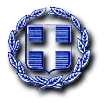 ΕΛΛΗΝΙΚΗ ΔΗΜΟΚΡΑΤΙΑ	Ραφήνα, 21-7-2021ΝΟΜΟΣ ΑΤΤΙΚΗΣ	Αρ. Πρωτ.: 11288ΔΗΜΟΣ ΡΑΦΗΝΑΣ-ΠΙΚΕΡΜΙΟΥ	ΠΡΟΣ: ΜΕΛΗ ΟΙΚΟΝΟΜΙΚΗΣΤαχ. Δ/νση: Αραφηνίδων Αλών 12	  	ΕΠΙΤΡΟΠΗΣΤαχ. Κωδ.: 19009 Ραφήνα                                    Fax:  22940-23481                                                                     ΠΡΟΣΚΛΗΣΗ ΣΕ ΚΑΤΕΠΕΙΓΟΥΣΑ ΣΥΝΕΔΡΙΑΣΗΑΡ. 36Η Πρόεδρος της Οικονομικής Επιτροπής του Δήμου Ραφήνας - Πικερμίου, σας καλεί σε κατεπείγουσα διά περιφοράς συνεδρίαση της Οικονομικής Επιτροπής την Τετάρτη 21 Ιουλίου 2021 και από ώρα 18.30 έως 19.30 με ενημέρωση των μελών διά τηλεφώνου, προκειμένου να συζητηθούν και να ληφθούν αποφάσεις για τα παρακάτω θέματα: Λήψη απόφασης περί έγκρισης παράτασης της υπ’ αριθ. 19674 με ΑΔΑΜ 20SYMV007936560 σύμβασης με τίτλο «Προμήθεια Γάλακτος για το εργατοτεχνικό προσωπικό (μόνιμο και εποχιακό)», Ομάδα Α’ φρέσκο γάλα.Λήψη απόφασης περί έγκρισης 2ης αναμόρφωσης προϋπολογισμού ΔΟΠΑΠ, οικ.έτους 2021.Το 1ο θέμα είναι επείγον λόγω της επικείμενης λήξης της υπάρχουσας σύμβασης.Το 2o θέμα λόγω άμεσης και κατεπείγουσας ανακαίνισης του αμφιθεάτρου του σχολικού κτιρίου του Γυμνασίου- Λυκείου Ραφήνας.     Η ΠΡΟΕΔΡΟΣΤΣΕΒΑ -ΜΗΛΑ ΔΗΜΗΤΡΑ